S5 – Common Law Powers release form	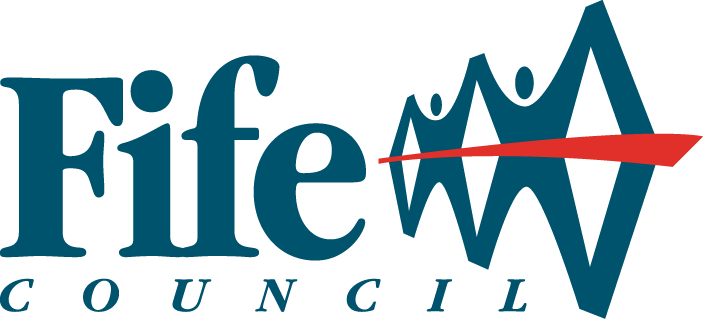 Name of Police Officer requesting data: (Print) _________________________________________________________FC employee and name of establishment: ____________________________________________________________________________________________________________________________________________________________Request:______________________________________________________________________________________________________________________________________________________________________________________________________________________________________________________________________________________This information is requested in terms of the Common Law Powers – Powers of seizure – Police have the common law power to seize evidence as part of a criminal investigation. Where it is alleged, or there is a reasonable belief, that any liquid, animal, document or article has a connection to a crime or offence under review, they can be taken by police as a production.The data requested is required to be gathered as evidence in relation to a current criminal investigation.I do/do not require an original copy – purpose if required: - ___________________________________________________________________________________________________________________________________________________________________________________________________________________________________________________________________________________________________________________________________________Tick which is applicable – 	A copy of the file was left in place of the original file 				A copy of the original file will be sent to FC within 5 working days				A copy of the file was provided to officerAny other comments: ___________________________________________________________________________________________________________________________________________________________________________________________________________________________________________________________________________Signed by Officer:									Date: Signed by FC employee:									Date: